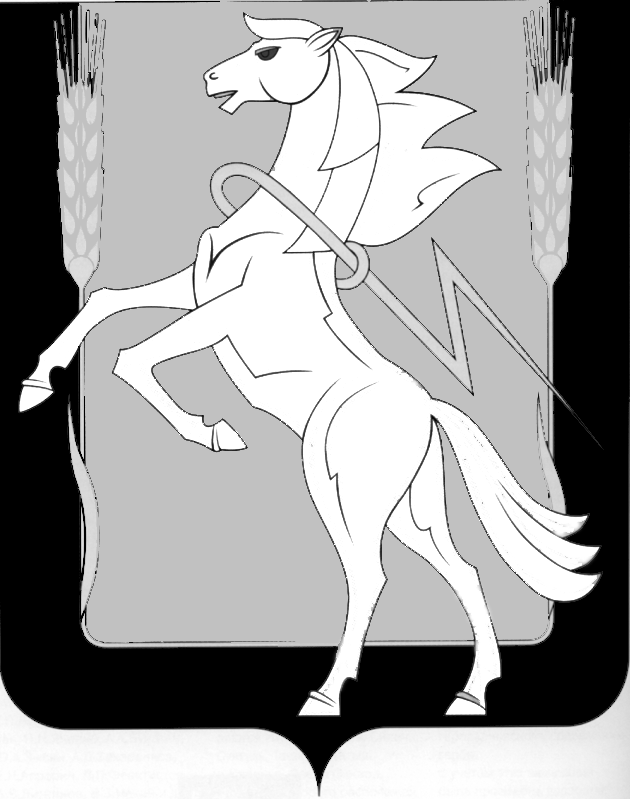 Совет депутатов Полетаевского сельского поселенияСосновского муниципального района Челябинской областиР Е Ш Е Н И Е от 03 сентября 2015  года  № 46О внесении изменений в решениеСовета депутатов Полетаевского сельского поселения от 25.12.2014г. № 5«О бюджете Полетаевского сельского поселения на2015 и плановый период 2016 и 2017 годов»В соответствии с Бюджетным кодексом Российской Федерации, Федеральным законом «Об общих принципах организации местного самоуправления в Российской Федерации», УставомПолетаевскогосельского поселения, Положением о бюджетном процессе в Полетаевском сельском поселении, Совет депутатов Полетаевского сельского поселенияРЕШАЕТ:1.Внести в Решение Совета депутатов Полетаевского сельского поселения от 25 декабря 2014 г. № 5 «О бюджете Полетаевского сельского поселения на 2015 год и на плановый период 2016 и 2017 годов» следующие изменения: 1.1.Приложение № 2 «Перечень главных администраторов доходов бюджета Полетаевского сельского поселения» изложить в новой редакции, согласно приложению 1 к настоящему решению.2. Настоящее  решение вступает в силу со дня его принятия.3. Настоящее решение обнародовать путем размещения на информационных стендах в общественных местах.4. Контроль за выполнением настоящего решения возложить на постоянную комиссию по экономике, бюджету и налоговой политике.Председатель Совета депутатовПолетаевского сельского поселения                                   С.О. Башлыков